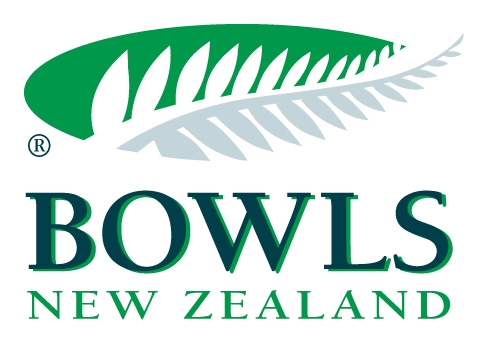 General MemberNomination FormThis completed form and any attachments must be sent to:Bowls New ZealandPO Box 62 502GreenlaneAuckland 1546Or email Martin Mackenzie at: martin@bowlsnewzealand.co.nz*** All nominations must be received at Bowls NZ by 5.00pm Wednesday 1st July 2020 ***Before completing your nomination, please make sure you have read all the relevant information and criteria relating to theHall of Fame on the Bowls New Zealand website at www.bowlsnz.co.nz.SECTION 1 | Personal details of the nomineeThe following personal details of the nominee are required to be provided in full so that a clear and concise identification of the nominee can be made. These details are also required for the purpose of contacting the nominee should the nomination be successfulfamily name: 		Given name(s): 		 Honours (if any): 						 Maiden name (if applicable): 						 Address: 						 suburb: 			city: 		Postcode: 	 Phone: (H) 	(B) 			(M) 		 email address: 						 Date of birth: 						 Date of death (if applicable): 						 Place of birth: 						 Date of retirement from top level of competition (if applicable): 					 signed by nominator: 						SECTION 2 | era and selection criteriaPlease select the one era from the following that is relevant to the nominee:Era:	 Pre-1949 		 1950-1974 	 1975-1999 		 2000- 2010 	Please demonstrate how the nominee meets the selection criteria:A high level of achievement from personal effort or initiative in a field of endeavour that contributes to the development and status of bowls in New Zealand.Has made a significant contribution to bowls at a centre, national or international level or to bowls in general.SECTION 3 | Achievementswhen providing additional information for this section it may be necessary to provide your response(s) on separate sheets of paper.If including additional sheets, please indicate, by use of a heading, which area you are following on from. For example,‘Section 3 Nominee’s international achievements.’List the major achievements to bowls made by the nominee.List the nominee’s INTERNATIONAL sporting achievements on and off the green.Please list in chronological order.List the nominee’s NATIONAL sporting achievements on and off the green.Please list in chronological order.List the nominee’s CENTRE sporting achievements on and off the green.Please list in chronological order.List the nominee’s CLUB sporting achievements on and off the green.Please list in chronological order.List the AWARDS / TROPHIES / CITATIONS / HONOURS / MEDALS / DECORATIONS and RECOGNITIONS received in sport by the nominee.Please list in chronological order.SECTION 4 | Additional documentationFor promotional purposes please summarise the nominee’s contribution and impact to the sport. Please also provide a photograph (head and shoulders if possible) of the nominee for promotional purposes.SECTION 5 | Details of the person or organisation submitting this nominationThese details are required of the person or organisation submitting the nomination and will be used for the purpose of obtaining more information if necessary.Name of contact: 						 Club / association / region:  						 Position: 						 Address: 						 suburb: 		City: 		Postcode: 		 Phone: (H) 	(B) 		(M) 			 email address: 						 signed: 					(Nominator) 	 Date: 		